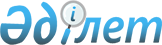 О назначении уполномоченного органа в здравоохранении.
					
			Утративший силу
			
			
		
					Решение акима Северо-Казахстанской области от 3 февраля 2000 года N 27. Зарегистрировано Управлением юстиции Северо-Казахстанской области 24 апреля 2000 года за N 123. Утратило силу - решением акима Северо-Казахстанской области от 25 августа 2011 года N 20      Сноска. Утратило силу - решением акима Северо-Казахстанской области от 25.08.2011 N 20      В соответствии с протокольным решением заместителя Премьер-Министра Республики Казахстан Утембаева Е.А. от 26 ноября 1999 года N 12-4/12515 и с учетом изменения схемы финансирования принимаю РЕШЕНИЕ:

      Сноска. Пункт 1 утратил силу решением акима области N 29 от 16 августа 2004 года

        2. Назначить учреждениями-администраторами программ в здравоохранении:  

      - областной департамент здравоохранения - для государственных учреждений и государственных предприятий, финансируемых из областного бюджета;  

      - городской отдел здравоохранения - для государственных учреждений и государственных предприятий, финансируемых из городского бюджета;  

      - районные отдел здравоохранения - для государственных учреждений и государственных предприятий, финансируемых из районных бюджетов.  

      3. Утвердить перечень государственных коммунальных казенных предприятий, подлежащих перерегистрации в государственные учреждения согласно приложению.  

      4. Признать утратившим силу пункты 3, 5, 6, 11 в разделе "Департамент здравоохранения" в приложении 2 к решению акима области от 15 января 1999 года N 10 "Вопросы учреждений-администраторов программ, финансируемых из областного бюджета".  

      5. Акимам городов и районов принять соответствующие решения на местах.  

      6. Контроль за исполнением данного решения возложить на заместителя акима области Никандрова В.П.  

 

         Аким области  

Приложение       

к решению акима    

от 3 февраля 2000г. N 27  

  ПЕРЕЧЕНЬ  

государственных коммунальных казенных предприятий, подлежащих перерегистрации в государственные учреждения 

      1. Областной Центр крови.  

      2. Областной онкологический диспансер.  

      3. Областной наркологический диспансер.  

      4. Специализированное лечебно-профилактическое учреждение для принудительного лечения больных алкоголизмом, наркоманией и токсикоманией.  
					© 2012. РГП на ПХВ «Институт законодательства и правовой информации Республики Казахстан» Министерства юстиции Республики Казахстан
				